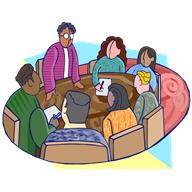 Zaproszenie rodzin zastępczych na grupę wsparciaPowiatowe Centrum Pomocy Rodzinie serdecznie zaprasza rodziny zastępcze                           z terenu Powiatu Sępoleńskiego na spotkanie grupy wsparcia, które odbędzie się                               dnia 19.07.2013r. w siedzibie PCPR – Więcbork, ul. Starodworcowa 8.Temat spotkania: „Bezpieczne wakacje Twojego dziecka - jak zapobiegać zagrożeniom”. Grupę wsparcia prowadzić będzie Pani Aleksandra Mueller- psycholog                                i Pani Anna Wiśniewska -pedagog, w ramach  Punktu Specjalistycznego Poradnictwa  dla Mieszkańców Powiatu Sępoleńskiego funkcjonującego w  strukturze PCPR.Wszystkie rodziny zastępcze z terenu Powiatu Sępoleńskiego chętne do wzięcia udziału                    w grupie wsparcia prosimy o potwierdzenie uczestnictwa do dnia 17.07.2013r., telefonicznie:  52 389-85-01 lub 52 3897575, e-mailem: poczta@pcprwiecbork.pl lub osobiście w siedzibie PCPR – pokój Nr 8.Szczegółowych informacji udziela Pani Natasza Ksobiak, nr tel. jak wyżej, pokój nr 8. 								Z A P R A S Z A M Y Więcbork, 05-07-2013r.